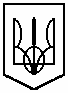 УКРАЇНАКомунальний   заклад   освіти«Спеціалізована   середня   загальноосвітня   школа  №142еколого-економічного   профілю»Дніпропетровської  міської   радивул. Бєляєва,2, м. Дніпропетровськ, 49080, тел.38-27-65, факс 38-23-19е-mail: sz142@dnepredu.dp.ua, код ЄДРПОУ 25756532ПЛАН  РОБОТИ  ПІД ЧАС ВЕСНЯНИХ КАНІКУЛ28.03.2106-01.04.2016Директор школи                                Л.В. Хмеленко__________________№____________ДатаЗаходиЧасКласВідповідальнийПідпис28.03.2016Пізнавальний журнал «Вода – джерело життя»09.00-10.001-2Власова Т.Ю28.03.2016Конкурс малюнків «Квіти-первоцвіти»10.00-11.001-3Коваль Л.І.28.03.2016Розважальна гра «Народні свята весняного циклу»10.00-11.003-4Мізіна Л.О.28.03.2016Пізнавальне заняття «Україна в нас єдина – бережи її дитино»10.00-11.003-4Ващенко С.П.28.03.2016Вікторина «Знавці природи»11.00-12.005-8Мирошник Ю.А. 28.03.2016Відвідування в ТРЦ «Караван» ковзанки11.00-12.009-10Савенко І.В.28.03.2016Підготовка до конкурсу «Сокіл» («Джура»)12.00-13.009-11Біліченко С.П.29.03.2016Екскурсія до парку ім. Глоби09.00-11.006-7Безсмольний А.В.29.03.2016Вікторина «Знавці тварин»10.00-11.001-2Григорюк К.В.29.03.2016Майстер-клас з виготовлення декоративного пано «Природа навесні»11.00-12.003-4Вошколуп Г.Ю.29.03.2016Екскурсія до заказника «Лівобережний» «Екологічна стежина»11.30-12.305-6Лоянова З.М.Скиба Л.П.29.03.2016Пізнавальне заняття з «Ми за збереження електроенергії»12.00-13.008-9Тереб Л.В.29.03.2016«Стрілецький клуб» – заняття з  кульової стрільби.  11.40-12.309-11Кравчук М.А.29.03.2016Підготовка до конкурсу «Сокіл» («Джура»)12.00-13.009-10Біліченко С.П.30.03.2016Конкурс малюнків «Прийшла весна. Весняні первоцвіти»09.00-10.001-2Воропай Н.В.30.03.2016Екскурсія до заказника «Лівобережний» «Люби й вивчай свій рідний край»10.00-11.455-6Скиба Л.П.30.03.20163D виставка шоколадув «Мост-Сіті»10.00-12.002-4Смаглюк Н.В.30.03.2016Літературні читання «Краса весняної пори»11.00-12.006-7Чорномаз С.М.30.03.2016Відвідування в ТРЦ «Караван» ковзанки11.00-13.006-8Лоянова З.М.30.03.2016Тренінгове заняття для УР «Я-лідер»11.00-12.009Біла Н.В.30.03.2016Підготовка учнів до ЗНО з української мови та літератури12.00-13.0010-11Біліченко С.П.31.03.2016Конкурси малюнків «Весняні привіти природи»09.00-10.001-2Дубовиченко Л.А.Бондаревська І.М.31.03.2016Підготовка до свята «Весну красну зустрічаймо»09.30-10.303-4Данильченко І.В.31.03.2016Корекційно-розвивальне заняття з учнями з особливими освітніми проблемами10.30-11.303-4Данильченко І.В.31.03.2016Екскурсія до заказника «Лівобережний» «Природа – наш друг»10.30-12.005-7Владова Л.С.31.03.2016Екскурсія до історичного музею ім. Д. Яворницького11.00-12.007-8Біліченко С.П.Ніколаєва К.С.31.03.2016Підготовка до конкурсу «Сокіл» («Джура»)12.00-13.009-10Біла Н.В.01.04.2016Вікторина «Математичний калейдоскоп»09.00-10.002-3Петруненко С.В.01.04.2016Пізнавальний захід «Ми – за добро»10.00-10.501-2Дащенко Д.Р.01.04.2016Розвиваюче заняття «В гармонії із собою і світом»10.00-11.003-4Полішко Л.І.01.04.2016Розвиваюча гра «Математичний лабіринт»11.00-12.008-9Радченко С.П.01.04.2016Літературна вітальня «Чарівне слово поезії»11.00-12.005-7Касьяненко Н.В. 01.04.2016Участь в районному конкурсі «Сокіл» («Джура»)10.00-13.009Біліченко С.П.Стріжак Л.М.01.04.2016Робота учнівського самоврядування «Розробляємо проекти шкільних клумб»12.00-13.008-10Раєвська І.Ю.